毎日が日曜日で、すこしだらけているかな。　　　　　　青山　体調不良のため欠席致します。秋田　地元の中央公民館で17時～21時30分の間、留守番と云う形で毎週火・金の2日。仕事をしています。　　　　　　　　　浅川　　　　　　　　　　　　　　　　　　昨年は、痛風が5回も発作が現れ、テニスを2度も試合直前に棄権しました。今はザイロリックを毎日飲んで発作を抑えています。また、昨年2月にサービス練習で肩を痛めたうえ、5月の試合で転んでまた肩を痛め未だに完治していません。それでも、ジャパーンを目指して頑張ります。　　　飯島　最近の経済や政治関係は最悪の状態です。こんな時こそ昔の仲間と語り合う一時を楽しみにしております。皆さんに会えるのを楽しみにしています。　　　　　　　　遠藤　　毎度、毎度幹事さんご苦労様です。元気が一番、明るく、楽しく生きてゆきます。　　　　　　太田　　ごぶさたしております。今回も史蹟巡りの会（幹事）と重なり残念ながら欠席させて頂きます。次回は出席したく楽しみにしています。大谷　弘治相変わらずマンション管理員とし　て働いております。子供達から声をかけてくれるようになりました。嬉しく思う今日この頃です。　　　　　　　　　　　　大矢　年々広げる家庭菜園では、老夫婦の口より殆どを他人様の口へ。無理せず、楽せずをモットーにこの生活何時まで続くことやら---加藤　　まだ現在も会社を運営中ですが、厳しい状況が続くとは思いますが頑張りたいです。趣味の機関車（ミニＳＬ）は製作中です。完成は３年後になりそうです。Ｃ５６型です、重量は１５０ＫＧになる予定です。釜田　私は今年も上田を拠点に信州の撮影を続けており、参加できず申し訳ない。５月に田無と10月に三鷹で仲間と写真展を開催しますので、機会がありましたら見て下さい。皆様に宜しく。　　　　　　　木崎　残念ですが所用があり欠席させていただきます。皆様によろしくお伝えください。　　　　　　黒岩　　昨年８月にサラリーマン生活にピリオド！今は毎日が日曜日の人生です。株式（大損）、競馬（遊び程度）及び毎日欠かさず散歩（一万歩）をしています。　　　　　小林　早いもので年金生活も７月で３年目に入り、毎日のんびりと暇を楽しんでおります。皆様に会えるのが楽しみにしており今年は葉桜（？）でしょうかね。　　　　　酒井　　楽しみにしていたのですが最近急に血圧が上がって、医者に酒の席に出て飲んで食べるのを禁じられ落ち込んでいます。奥方の力も借りて今年中に正常に戻して来年は必ず出ます。皆様によろしくお伝えください。佐々木　　誠に申し訳ありませんが今年も欠席させて頂きます。相変わらず身体の調子が今いちでリハビリに専念しています。どうぞ皆さんも身体に気をつけてください、だめな私より斯波　　今回も都合により欠席させていただきます。健康管理では昨年ごろからＮＨＫ教育ＴＶの「きょうの健康」「名医にＱ」などを参考にしており、趣味では「趣味の園芸」をヒントに四季に追われながら鉢植えに精を出している毎日です。　　須賀　野菜の栽培と健康管理（メタボ対策）を生きがいに生活しています。今年は地域社会への参加とボケ防止を兼ねて囲碁とボランティア活動も始めました、　　　　　　関　いつもお世話になりありがとうございます。皆さんに会うのを楽しみにしております。　　　田村　英治４月末でリタイヤの予定、来年はフリーになっているでしょう、よろしく。　　　　　　　　　塚原　久しぶりに参加したいと思いますのでよろしくお願いいたします。週３日古巣（ＪＲＣ特機）に勤めております。　　　　　　　富田　昨年は都合により不参加でしたが今年は参加させていただきますよろしくお願いします。　　西村　年に数回のゴルフ、国内旅行を楽しみに毎日を過ごしています。今回は都合が悪く出席できません。皆様によろしくお伝えください。不破　元気に静かにしています。蒔田　いつもありがとうございます。所用のため欠席させていただきます。町田　最近は、健康第一を心がけ暮らしております。天候が好く時間があれば近くの野川、武蔵野公園で散策をして四季の変化を楽しんでおります　　　　　　　　　　松田　今年の１月に初孫を授かりました。松村　昨年出席時３月末から１０月末延長挨拶しましたが、さらに再延長で今年の４月末になり、５月からは毎日が日曜日になります。森田　今年は孫と一緒に昭和記念公園での花見です。（昨年は睦麿会開催４月５日に昭和記念公園の花見を途中で抜け出した）　ＳＢＳも10年目ですが非常に厳しい昨今ですが、小生あと少し頑張ります。出席の皆様のご健勝と、会の益々の発展を祈念しております。　　　　吉住　残念ながら今回ヤボ用で欠席致します。出席の皆様に「ヨロシク」とお伝え願います、成功を祈る。和田　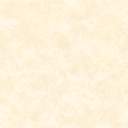 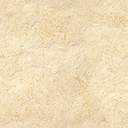 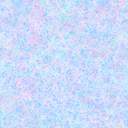 